 https://www.facebook.com                                                       www.rarinantes.sv.it                                                     segreteria@rarinantes.sv.it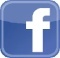 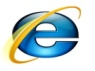 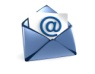 ORARIOLUNEDIMARTEDIMERCOLEDIGIOVEDIVENERDISABATO8,00 – 8,45KICK-BOXING (E. BAGLIONE)BIKE (E. BAGLIONE)ACQUAGYM (E. BAGLIONE)TAPIS ROULANT (E.BAGLIONE)ACQUAGYM (E. BAGLIONE)8,00 – 8,458,45 – 9,30ACQUANTALGICA (F.PARODI)ACQUANTALGICA (F. PARODI)9.00 –9.45ACQUANTALGICA (F. PARODI)TAPIS ROULANT (S. SAMPERI)GAG (E. BAGLIONE) GAG CIRCUITO (DIEGO)9.00 –9.45BIKE (E. BAGLIONE)BIKE  (E. BAGLIONE)09.30 – 10.15WATERPILATES (F. PARODI)ACQUANTALGICA (F. PARODI)9,45 –10,30TAPIS ROULANT (E. BAGLIONE)KICK-BOXING (S. SAMPERI)CIRCUIT TRAINING (S.SAMPERI)ACQUA STEP (S. SAMPERI)TAPIS ROULANT(E. BAGLIONE)KICK-BOXING (F. PARODI)9,45 –10,30ACQUANTALGICA (F. PARODI)10.30 –11.15WATERPILATES  (F. PARODI)BIKE (S. SAMPERI)ACQUAPOLE (S. SAMPERI)KICK-BOXING (S. SAMPERI)BIKE (F. PARODI)10.30 –11.1511.15 – 12.00ACQUAGYM (S.SAMPERI)BIKE  (S. SAMPERI)11.15 – 12.00ACQUAGYM  (F. PARODI)13,00 – 13,45ACQUAGYM  (S. SAMPERI)ACQUAGYM  (S. SAMPERI)BIKE (F. PARODI)ACQUAGYM  (S. SAMPERI)13,00 – 13,45JUMP & KICK  (S. SAMPERI)GAG  (S. SAMPERI)WATERPILATES  (F. PARODI)13.00 – 14.30CORPO & ACQUA  (F. PARODI)13,45 – 14,30GAG  (S. SAMPERI)TAPIS ROULANT (S. SAMPERI)13,45 – 14,30ACQUA JUMP  (S. SAMPERI)ELASTIC TRAINING (S. SAMPERI)ACQUAGYM  (S. SAMPERI)13,45 – 14,30WATERPILATES  (F. PARODI)16.30 – 17.15ACQUAGYM  (F. PARODI)TOTAL BODY  (F. PARODI)17.15 – 18.00KICK-BOXING (F. PARODI)BIKE  (F. PARODI)JUMP & GAG (DIEGO)18,00 – 18,45BIKE (DIEGO)ACQUA STEP (DIEGO)TAPIS ROULANT (DIEGO)BIKE (DIEGO)18,00 – 18,45GAG  (DIEGO)18,45 – 19,30AEROBICA (DIEGO)AEROBICA (R. RUTIGLIANO)CIRCUIT TRAINING(DIEGO)GAG (F. PARODI)18,45 – 19,30BIKE(DIEGO)BIKE (DIEGO)KICK-BOXING (DIEGO)18,45 – 20.00CORPO & ACQUA (F. PARODI)19.30 –20.15ACTIVE POLE (DIEGO)BIKE(DIEGO)KICK-BOXING (DIEGO)19.30 –20.15KICK-BOXING (DIEGO)ACQUA JUMP(….)19.30 – 20.30IN & OUT (DIEGO)20.15 – 21.00BIKE(F. PARODI)KICK-BOXING (DIEGO)TOTAL BODY (F. PARODI)GAG (DIEGO)20.30 – 21.15KICK-BOXING (DIEGO